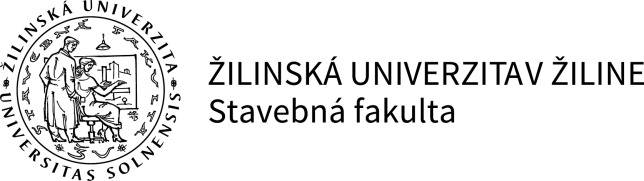 ROČNÉ  HODNOTENIE   DOKTORANDAza 1. rok štúdia v akademickom roku 20.. /20..Prípadný zdôvodnený návrh na úpravu študijného a vedeckého plánu na akademický rok:Návrh školiteľa:	(nehodiace sa prečiarknite)a) pokračovanie	      		b) vylúčenie				c) iné riešenie 	     Dňa: .........................................			podpis školiteľa: .......................................			Rozhodnutie dekana fakulty: súhlasím / nesúhlasím s návrhom školiteľa ( nehodiace sa prečiarknite)Dňa: ......................................				podpis dekana: ..........................................Meno doktorandaŠtudijný odbor35 stavebníctvoŠtudijný programteória a konštrukcie pozemných staviebKatedraŠkoliteľForma štúdiaexternáPredmetysemesterukončeniekredityAplikovaná matematikaZS+LSV+S0+5Metodika vedeckej práceZS+LSV+S0+5Cudzí jazyk (AJ, NJ, FJ)ZS+LSV+S0+5Vedecká činnosťZS+LSV+V0+12Projekt dizertačnej práce ZS+LS V+V 0+15 Celkový počet kreditov za akademický rok – 1. rok štúdia               42